UNIVERSIDADE DO ESTADO DO AMAZONAS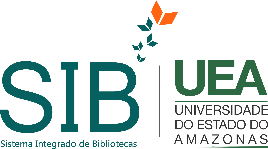 SISTEMA INTEGRADO DE BIBLIOTECAS – SIB/UEATERMO DE AUTORIZAÇÃO PARA PUBLICAÇÃO DIGITALUNIVERSIDADE DO ESTADO DO AMAZONASSISTEMA INTEGRADO DE BIBLIOTECAS – SIB/UEATERMO DE AUTORIZAÇÃO PARA PUBLICAÇÃO DIGITALUNIVERSIDADE DO ESTADO DO AMAZONASSISTEMA INTEGRADO DE BIBLIOTECAS – SIB/UEATERMO DE AUTORIZAÇÃO PARA PUBLICAÇÃO DIGITALTipo de Obra (Livro, Capitulo de Livro, TCC, Artigos de periódicos, vídeos etc):Tipo de Obra (Livro, Capitulo de Livro, TCC, Artigos de periódicos, vídeos etc):Tipo de Obra (Livro, Capitulo de Livro, TCC, Artigos de periódicos, vídeos etc):____________________________________________________________________________________________________________________________________________________________2.	Identificação do Autor2.	Identificação do Autor2.	Identificação do AutorNome:RG:                                             CPF:                                 Email:Celular:Nome:RG:                                             CPF:                                 Email:Celular:Nome:RG:                                             CPF:                                 Email:Celular:3.	Identificação do Documento3.	Identificação do Documento3.	Identificação do DocumentoTítulo da obra:Número de páginas:Palavras-Chave:Título da obra:Número de páginas:Palavras-Chave:Título da obra:Número de páginas:Palavras-Chave:4.	Informações de Acesso ao Documento4.	Informações de Acesso ao Documento4.	Informações de Acesso ao DocumentoEste documento é confidencial?*Este documento é confidencial?*Sim                  Não  Este trabalho ocasionará registro de patente?Este trabalho ocasionará registro de patente?Sim                  Não  Este trabalho pode ser liberado para reprodução:Este trabalho pode ser liberado para reprodução:Total           Parcial  Em caso de reprodução parcial, especifique quais os capítulos:Em caso de reprodução parcial, especifique quais os capítulos:Em caso de reprodução parcial, especifique quais os capítulos:Na qualidade de titular dos direitos de autor da publicação supracitada, de acordo com a Lei nº 9.610/98, autorizo a Universidade do Estado do Amazonas a disponibilizar gratuitamente, sem ressarcimento dos direitos autorais, conforme permissões assinaladas acima, o documento em meio eletrônico na Rede Mundial de Computadores, no formato digital PDF, para fins de leitura, impressão ou download, a título de divulgação cientifica gerada pela Universidade, a partir desta data. Estou ciente que o conteúdo disponibilizado é de inteira responsabilidade.Na qualidade de titular dos direitos de autor da publicação supracitada, de acordo com a Lei nº 9.610/98, autorizo a Universidade do Estado do Amazonas a disponibilizar gratuitamente, sem ressarcimento dos direitos autorais, conforme permissões assinaladas acima, o documento em meio eletrônico na Rede Mundial de Computadores, no formato digital PDF, para fins de leitura, impressão ou download, a título de divulgação cientifica gerada pela Universidade, a partir desta data. Estou ciente que o conteúdo disponibilizado é de inteira responsabilidade.Na qualidade de titular dos direitos de autor da publicação supracitada, de acordo com a Lei nº 9.610/98, autorizo a Universidade do Estado do Amazonas a disponibilizar gratuitamente, sem ressarcimento dos direitos autorais, conforme permissões assinaladas acima, o documento em meio eletrônico na Rede Mundial de Computadores, no formato digital PDF, para fins de leitura, impressão ou download, a título de divulgação cientifica gerada pela Universidade, a partir desta data. Estou ciente que o conteúdo disponibilizado é de inteira responsabilidade.__________________________________________                                        Assinatura___/___/_____Data___________________________Local*A restrição poderá ser mantida por até um ano a partir da data de autorização da publicação. A extensão deste prazo suscita justificativa junto à Coordenação do Curso. Todo resumo estará disponível.*A restrição poderá ser mantida por até um ano a partir da data de autorização da publicação. A extensão deste prazo suscita justificativa junto à Coordenação do Curso. Todo resumo estará disponível.*A restrição poderá ser mantida por até um ano a partir da data de autorização da publicação. A extensão deste prazo suscita justificativa junto à Coordenação do Curso. Todo resumo estará disponível.5. Trabalho em processo de submissão/ publicação em periódicos de acesso restrito5. Trabalho em processo de submissão/ publicação em periódicos de acesso restrito5. Trabalho em processo de submissão/ publicação em periódicos de acesso restritoEste trabalho está em processo de ajustes para submissão?Este trabalho está em processo de ajustes para submissão?Sim                  Não  Em caso afirmativo, solicitar assinatura do orientador.Em caso afirmativo, solicitar assinatura do orientador.__________________________________________                                        Assinatura do orientador___/___/_____Data__________________________LocalEste trabalho foi submetido para revistas de acesso restrito? *Este trabalho foi submetido para revistas de acesso restrito? *Sim                  Não  Este trabalho foi publicado em revista de acesso restrito? * Este trabalho foi publicado em revista de acesso restrito? * Sim                  Não  Estou ciente que a biblioteca não fará o depósito do meu trabalho no Repositório institucional e que o mesmo será inserido apenas no acervo físico da biblioteca. Compreendo os impactos desta decisão tanto para a avaliação do curso quanto no tocante à visibilidade do autor e desta pesquisa.Estou ciente que a biblioteca não fará o depósito do meu trabalho no Repositório institucional e que o mesmo será inserido apenas no acervo físico da biblioteca. Compreendo os impactos desta decisão tanto para a avaliação do curso quanto no tocante à visibilidade do autor e desta pesquisa.Estou ciente que a biblioteca não fará o depósito do meu trabalho no Repositório institucional e que o mesmo será inserido apenas no acervo físico da biblioteca. Compreendo os impactos desta decisão tanto para a avaliação do curso quanto no tocante à visibilidade do autor e desta pesquisa._______________________________________                                        Assinatura___/___/_____Data___________________________Local* Em caso afirmativo, anexar os comprovantes de submissão ou publicação.* Em caso afirmativo, anexar os comprovantes de submissão ou publicação.* Em caso afirmativo, anexar os comprovantes de submissão ou publicação.